Universidade de São Paulo Faculdade de Saúde Pública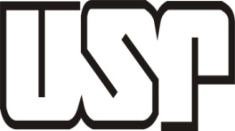 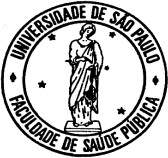 PROGRAMA DE PÓS-GRADUAÇÃO EM SAÚDE PÚBLICA - PPG-SPE-mail: ppg.saudepubli@usp.brAUXÍLIO À PUBLICAÇÃORecursos do Programa de Excelência Acadêmica – PROEx/CapesO apoio financeiro para publicação será destinado a pós-graduandos do PPG-SP estendido, nas mesmas condições, a egressos do Programa em até 30 meses.O apoio será efetuado na forma de reembolso, observando o teto de:R$ 4.000,00, por solicitação, para artigos aceitos em periódicos A1, A2 - Área Saúde Coletiva/Capes;R$ 2.200,00, por solicitação, para artigos aceitos em periódicos B1 e B2 - Área Saúde Coletiva/Capes.O valor para apoio à publicação de livro autoral, de pesquisa, por editora com conselho editorial e avaliação por pares, será analisado a cada solicitação.Condições para solicitação:Para pós-graduandos e egressos: o(a) primeiro(a) ou segundo(a) autor(a) do artigo deverá ser o(a) estudante/egresso(a) do PPG-SP em coautoria com o(a) orientador(a) do PPG-SP.A revista deverá estar classificada, pela área de Saúde Coletiva da Capes, em estrato B2 ou superior. Não havendo classificação nessa Área, a CCP indicará classificação equivalente.A revista deverá possuir CNPJ, NOTA FISCAL (NF) ou INVOICE, que deverá ser emitida após aprovação do apoio financeiro pela CCP do PPG-SP, em nome do solicitante.Documentos para solicitação (enviar pelo e-mail apoio.ppg.saudepubli@fsp.usp.br):Requerimento disponível no link http://www.fsp.usp.br/pos/formularios/;Comprovante da revista com aceite para publicação; eFolha de rosto do manuscrito, em que conste o título, a autoria e o resumo do artigo.Obs.: O reembolso, será efetuado, com cheque em nome do solicitante, em até 10 dias após a apresentação da Nota Fiscal (NF) ou INVOCE, conforme instruções acima. O solicitante deve se comprometer a depositar o cheque em até 10 dias após o recebimento do mesmo.São Paulo, 08 de junho de 2020.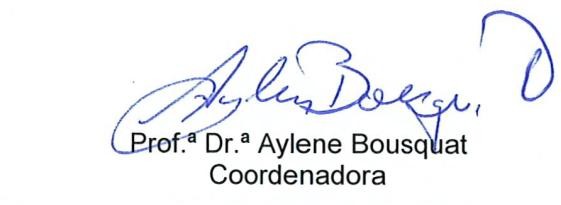 